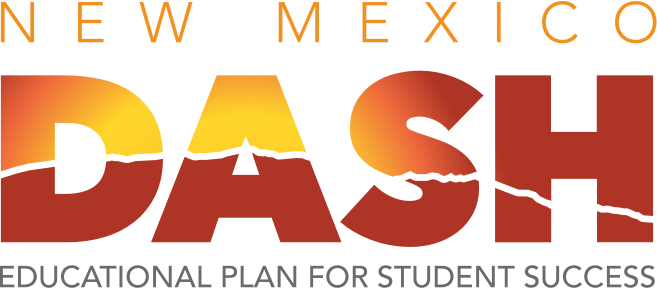 School:      Name:      	Date:      			Journal Entries:  Activity 5.2 – Reflect & Post on the Community Wall  Activity 5.3 – Read the Case Study & Reflect  Activity 5.4 – Watch: Key Concepts for Developing a 90-day Plan      Part 1: Create Desired Outcomes  Activity 5.5 – Try It Out: Analyze the Quality Indicators for Creating Desired Outcomes  Activity 5.6 – Checklist of Key Processes & Tasks for Creating Desired Outcomes  Activity 5.7 – Watch: Key Concepts for Developing a 90-day Plan      Part 2: Develop Progress Indicators  Activity 5.8 – Try It Out: Analyze the Quality Indicators for Developing Progress Indicators  Activity 5.9 – Checklist of Key Processes & Tasks for Developing Progress Indicators  Activity 5.10 – Watch: Key Concepts for Developing a 90-day Plan Part 3: Define Critical Actions  Activity 5.11 – Try It Out: Analyze the Quality Indicators for Critical Actions  Activity 5.12 – Checklist of Key Processes & Tasks for Defining Critical Actions  Activity 5.14 – Reflect: How Did You Do?Activity 5.2 – Reflect & Post on Community Wall DirectionsPlease take a few minutes to consider and respond to the following prompts. If you are completing the module with a group, first respond to these questions individually. Then, discuss as a group before continuing to the next activity.How does a change in adult behavior impact student achievement?Do you have prior experience with creating the elements of a 90-day Plan? If so, what worked well? What didn’t work well?If you don’t have prior experience, what do you understand is the purpose of a 90-day Plan?Based on your reflections, what do you hope to learn from this module?Activity 5.3 – Read the Case Study & ReflectDirectionsAfter you have read the Build a 90-day Plan section of the case study, take a few minutes to consider and respond to the following prompts. If you are completing the module with a group, first respond to these questions individually. Then, discuss as a group before continuing through the module.How does this case study align with your own thinking and approach?What is different?What strengths are displayed?How could the processes in the case study be improved?Activity 5.4 – Watch: Key Concepts for Developing a 90-day Plan
Part 1: Create Desired OutcomesDirectionsWhile watching the video, jot down any questions that arise or thoughts that you would like to keep in mind as you work through the module or would like to share with your school team. An organizer is provided below. Once you’ve watched the video, go back to Activity 5.3 and review your responses. Update your notes and comments based on what you learned. Activity 5.5 – Try It Out: Analyze the Quality Indicators for Creating Desired OutcomesDirectionsUse this tool to analyze the key elements for the quality indicators. Follow the three steps provided below. If you are completing the module with a group, first respond to these questions individually. Then, discuss as a group before continuing through the module. Step 1: Review the quality indicator details closely, making note of the overall description and the required elements for solid progress. What are the implications for creating desired outcomes for your school?Step 2: Go back to your notes for Activity 5.3 and the details of the Coggins Middle School case study. Focus especially on how their process could be improved (question #4). Make additional notes below.Step 3: Return to the Canvas course and take the quiz.Activity 5.6 – Checklist of Key Processes & Tasks for Creating Desired OutcomesDirectionsThe following key process and tasks are provided as recommendations for developing your Desired Outcomes. Consider each and take notes about what you need to do in your context to create your own Desired Outcomes. If you are completing the module with a group, first respond to these prompts individually then discuss as a group before continuing through the module. Key Process: Focus on Changes in Adult BehaviorActivity 5.7 – Watch: Key Concepts for Developing a 90-day Plan
Part 2: Develop Progress IndicatorsDirectionsWhile watching the video, jot down any questions that arise or thoughts that you would like to keep in mind as you work through the module or would like to share with your school team. An organizer is provided below. Once you’ve watched the video, go back to Activity 5.3 and review your responses. Update your notes and comments based on what you learned.Activity 5.8 – Try It Out: Analyze the Quality Indicators for Developing Progress IndicatorsDirectionsUse this tool to analyze the key elements for the quality indicators. Follow the three steps provided below. If you are completing the module with a group, first respond to these questions individually. Then, discuss as a group before continuing through the module. Step 1: Review the quality indicator details closely, making note of the overall description and the required elements for solid progress. What are the implications for developing progress indicators for your school?Step 2: Go back to your notes for Activity 5.3 and the details of the Coggins Middle School case study. Focus especially on how their process could be improved (question #4). Make additional notes below.Step 3: Return to the Canvas course and take the quiz.Activity 5.9 – Checklist of Key Processes & Tasks for Developing Progress IndicatorsDirectionsThe following processes and tasks are provided as recommendations for developing your Progress Indicators. Consider each and take notes about what you need to do in your context to begin developing your Progress Indicators. If you are completing the module with a group, first respond to these prompts individually. Then, discuss as a group before continuing through the module. This checklist is available as a standalone document at the link provided at the end of this module.Key Process: Focus on Changes in Adult BehaviorActivity 5.10 – Watch: Key Concepts for Developing a 90-day Plan
Part 3: Define Critical ActionsDirectionsWhile watching the video, jot down any questions that arise or thoughts that you would like to keep in mind as you work through the module or would like to share with your school team. An organizer is provided below. Once you’ve watched the video, go back to Activity 5.3 and review your responses. Update your notes and comments based on what you learned.Activity 5.11 – Try It Out: Analyze the Quality Indicators for Critical ActionsDirectionsUse this tool to analyze the key elements for the quality indicators. Follow the three steps provided below. If you are completing the module with a group, first respond to these questions individually. Then, discuss as a group before continuing through the module. Step 1: Review the quality indicator details closely, making note of the overall description and the required elements for solid progress. What are the implications for defining critical actions for your school? Step 2: Go back to your notes for Activity 5.3 and the details of the Coggins Middle School case study. Focus especially on how their process could be improved (question #4). Make additional notes below.Step 3: Return to the Canvas course and take the quiz.Activity 5.12 – Checklist of Key Processes & Tasks for Defining Critical ActionsDirectionsThe following processes and tasks are provided as recommendations for defining your Critical Actions. Consider each and take notes about what you need to do in your context to begin creating Critical Actions. If you are completing the module with a group, first respond to these prompts individually. Then, discuss as a group before continuing through the module. This checklist is available as a standalone document at the link provided at the end of this module.Key Process: Defining sequenced, strategic actions to reach Desired OutcomeActivity 5.14 – Reflect: How Did You Do?DirectionsTake a few minutes to consider and respond to the following prompts. Please keep in mind that the case study is intended to present a realistic, but imperfect case study to learn from. If you are completing the module with a group, first respond to these questions individually. Then, discuss as a group before continuing through the module.How did you do on the quizzes? If you got the correct answers, what information was key to your determination? If you did not get the correct answer, why do you think this was the case?Based on your analysis of this case study, what take-aways do you have for your own work?What are your next steps?What is New to MeKey Take-AwaysComponent 5:Create Desired Outcomes, Develop Progress Indicators, and Define Critical ActionsSolid ProgressDesired Outcomes – observable changes in adult behavior with a focus on increasing student achievement  The 90-day Desired Outcome:Identifies specific observable change(s) in adult behavior;ANDIs likely to result in increased student achievement; ANDIs aligned with THE Performance Challenge;ANDCan reasonably be completed in 90 days.Solid Progress ElementWhat it means for our school and our workKey TasksKey TasksKey TasksNotesUnderstand what led to the selection of the focus areasUnderstand what led to the selection of the focus areasResults of the data analysis that set the annual goalsIdentification of THE Performance Challenge associated with each goalAnalysis of root cause(s) of THE Performance ChallengeReview Worksheet 4.1 from NM DASH Process Guide Review Worksheet 4.1 from NM DASH Process Guide Describe needed changes in adult behavior to address 
THE Performance Challenge. What specific adult behaviors does the School Core Team want to see in place at the end of 90 days? Consider:Describe needed changes in adult behavior to address 
THE Performance Challenge. What specific adult behaviors does the School Core Team want to see in place at the end of 90 days? Consider:Classroom practicesInstructional leadershipSchool culture, policies, and processesCommunity engagementOther (specify)Determine level of intensityDetermine level of intensityWhat is the frequency?What are the intervals of increase to reach the Desired Outcome?Craft Desired Outcomes. Consider the following format:At the end of 90 days, [this group of adults] will [learn/adopt/complete this new behavior] at [this level of intensity]. Craft Desired Outcomes. Consider the following format:At the end of 90 days, [this group of adults] will [learn/adopt/complete this new behavior] at [this level of intensity]. Review each Desired OutcomeReview each Desired OutcomeIs it realistic?Does it identify the adults whose behavior will change?Is it tied directly to THE Performance Challenge?Is it likely to result in increased student achievement?Does it create a sense of urgency?Is it measurable or observable?What is New to MeKey Take-AwaysComponent 5:Create Desired Outcomes, Develop Progress Indicators, and Define Critical ActionsSolid ProgressProgress IndicatorsEach Desired Outcome has Progress Indicators that:Identify metrics and evidence used to measure the positive impact of the 90-day Plan toward Desired Outcomes; ANDShow sequential growth between Progress Indicator metrics;ANDEstablishes dates at 30ish-, 60ish-, and 90ish-day intervals.Solid Progress ElementWhat it means for our school and our workKey TasksKey TasksKey TasksNotesBe clear on what needs to be monitoredBe clear on what needs to be monitoredIs the change being applied?How well is it being implemented?Is it having the intended impact?Identify appropriate data sourcesIdentify appropriate data sourcesDetermine progress incrementsDetermine progress incrementsWhat progress are you expecting to make by the end of 30 days?By the end of 60 days?By the end of 90 days?Craft Progress Indicators. Consider the following format:At the end of [30 or 60] days [percent/number of adults] will [do/learn/adopt/complete this new behavior/skill] at [this level/frequency] as [measured/observed/evidenced] by [data source].Craft Progress Indicators. Consider the following format:At the end of [30 or 60] days [percent/number of adults] will [do/learn/adopt/complete this new behavior/skill] at [this level/frequency] as [measured/observed/evidenced] by [data source].Review each Progress IndicatorReview each Progress IndicatorDoes it tie directly to the Desired Outcome?Does it address implementation, quality, or growth?Does it specify the data source to be used to determine progress?Is the set of indicators for a given Desired Outcome parsed into realistic increments of progress?What is New to MeKey Take-AwaysComponent 5:Create Desired Outcomes, Develop Progress Indicators, and Define Critical ActionsSolid ProgressCritical Actions Each Desired Outcome should include:Minimum of three (3-5 recommended) Critical Actions;ANDCritical Actions that are logically sequenced throughout the 90-day period to build upon each other;ANDCritical Actions that clearly address The Performance Challenge and Desired Outcome.Critical Actions – Person(s) responsible/involved for completing actionsEach Critical Action:Identifies the appropriate person(s) responsibleANDIdentifies the appropriate person(s) involved.Critical Actions – timelines andresourcesEach Critical Action:Identifies clear timelinesANDIdentifies resources needed.Solid Progress ElementWhat it means for our school and our workKey TasksKey TasksKey TasksNotesGenerate list of Critical ActionsGenerate list of Critical ActionsWhat are the possible steps to achieve the Desired Outcome?What has been done in the past that you might replicate (or avoid)?What have others done you might consider?Who else will be involved and what do they need to know or do?What implementation steps need to be considered?Prioritize and create logical sequencePrioritize and create logical sequenceDevelop no more than 3–5 Critical Actions per Desired Outcome.Consider grain size.Make sure they align to the Progress Indicators.Check that they build on each other and are sequenced logically.Review Critical ActionsReview Critical ActionsDo the Critical Actions provide enough detail to guide action?Can the Critical Actions be accomplished within the given timeline?Are they sequenced logically?Do they specify who is responsible and provide a timeline for completion?Do the Critical Actions specify resources needed?Do the Critical Actions clearly address The Performance Challenge and Desired Outcome?